Drei Dinge helfen,die Mühseligkeit des Lebens zu tragen:die Hoffnung, der Schlaf und das Lachen.Ort und Datum(Anrede evtl. mit der Hand schreiben)Heute senden wir Ihnen einen besonders herzlichen Gruß nach Hause. Hoffentlich haben Sie die lange Zeit, in der wir uns nicht sehen konnten,an Leib und Seele gesund überstanden!Vermutlich werden wir auch nicht so bald wieder im (gewohnten Ort nennen) zusammenkommen. Doch unser Seniorenkreis soll weiterleben!Deshalb haben wir uns für den Herbst etwas einfallen lassen:Ab September finden unsere Zusammenkünfte am gewohnten Ort und zur gewohnten Zeit statt – allerdings in (Name des Alternativtreffpunktes, z.B. in einer Kirche)! Dort können wir alle Regeln einhalten und doch zusammensein.Wir schauen Bildmeditationen an, beten miteinander und wir dürfen uns anschließend im Kirchenraum auch unterhalten! Die Heizung wird hochgedreht!Kaffee und Kuchen bitte anschließend im kleinen Kreis zu Hause genießen!Wann es genau losgeht, erfahren Sie noch vor den Sommerferien.Bis dahin: Bleiben Sie gesund, halten Sie Kontakt untereinander und behalten Sie Hoffnung und Zuversicht!Alles Gute Ihnen und Ihrer Familie!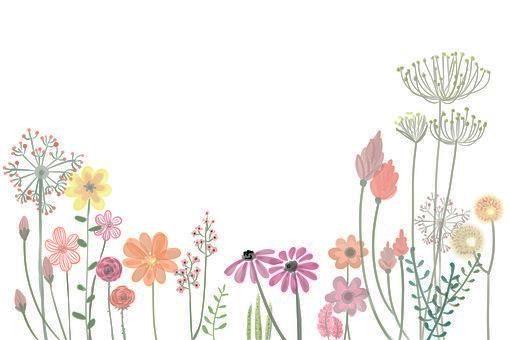 